Министерство культуры и духовного развития Республики Саха (Якутия)Кирова ул., д. 25, г. Якутск, Республика Саха (Якутия), 677027 тел/факс: 8(411-2) 35-07-82, 32-18-54 Е-mail: smekh@inbox.ru, сайт: http://sakhatuz.ru/  План мероприятий ГБУ РС(Я) «Театр юного зрителя» на ноябрь месяц 2021 г.Художественный руководитель                                             А.П. ПавловГосударственное бюджетное учреждениеРеспублики Саха (Якутия)“ТЕАТР ЮНОГО ЗРИТЕЛЯ”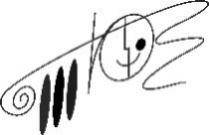 Саха Республикатын государственнай бюджетнай тэрилтэтэ“ΥΥНЭР КӨЛΥӨНЭ ТЕАТРА”№Дата проведенияНаименование спектакляВремяМесто проведенияЦена билетаВозрастное ограничение104.11.2021Спектакль «Дьикти саас» В. Яковлева - Далан ко Дню народного единства, реж. В. Якимец  17:00Фойе ТЮЗа12+205.11.2021Спектакль «Дьикти саас» В. Яковлева - Даланко Дню народного единства, реж. В. Якимец 17:00Фойе ТЮЗа12+308.11.2021Спектакль «Три ночи» по мотивам повести Н. Гоголя «Вий» в постановке А. Титигирова, посвященный  30-летию творческой деятельности главного режиссера театра Александра Васильевича Титигирова18:00Саха  театр им. П. Ойунского 12+409.11.21Премьера спектакля «Преступление и наказание» Ф. Достоевского в постановке А. Титигирова, посвященный  30-летию творческой деятельности главного режиссера театра Александра Васильевича Титигирова18:00Саха  театр им. П. Ойунского 516.11.21Спектакль «Всем, кого касается» Д. Сидерос, реж. Р. Тартакынова  17:00Фойе ТЮЗа12+617.11.21Спектакль «Всем, кого касается» Д. Сидерос, реж. Р. Тартакынова  17:00Фойе ТЮЗа12+718.11.21 Спектакль «Камень счастья» по мотивам легенды народов Севера, реж. А. Титигиров   17:00Фойе ТЮЗа 12+819.11.21 Спектакль «Камень счастья» по мотивам легенды народов Севера, реж. А. Титигиров  17:00Фойе ТЮЗа 12+920.11.21 Спектакль «Камень счастья» по мотивам легенды народов Севера, реж. А. Титигиров17:00Фойе ТЮЗа 12+1025.11.21Спектакль - олонхо «Үс үүт күрүөнү үрдүнэн көтөр Үрүмэччи маҥан аттаах Үрүлү Бэргэн Бухатыыр» М. Обутовой - Эверстовой в постановке В. Якимец, в рамках Декады Олонхо17:00Фойе ТЮЗа 6+1126.11.21Спектакль - олонхо «Үс үүт күрүөнү үрдүнэн көтөр Үрүмэччи маҥан аттаах Үрүлү Бэргэн Бухатыыр» М. Обутовой - Эверстовой в постановке В. Якимец, в рамках Декады Олонхо17:00Фойе ТЮЗа 6+1227.11.21Спектакль - олонхо «Үс үүт күрүөнү үрдүнэн көтөр Үрүмэччи маҥан аттаах Үрүлү Бэргэн Бухатыыр» М. Обутовой - Эверстовой в постановке В. Якимец, в рамках Декады Олонхо17:00Фойе ТЮЗа 6+1328.11.21 Спектакль «Ытык Ийэ» И. Егорова в постановке В. Якимец, посвященный Дню Матери в РФ17:00Фойе ТЮЗа12+1430.11.21 Спектакль «Ытык Ийэ» И. Егорова в постановке В. Якимец, посвященный Дню Матери в РФ17:00Фойе ТЮЗа12+